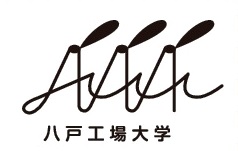 提出先＝八戸市　まちづくり文化推進室　文化推進グループ　〒031-8686　八戸市内丸1-1-1　　Mail:machi@city.hachinohe.aomori.jp  　fax:0178-41-2302・性別　　男　・　女	　　　・生年月日／年齢：　　　　　　　　年　　　月　　　日　　　　　　　　歳・住所 　〒・電話番号・メールアドレス　・八戸工場大学をどこで知りましたか？パンフレット　　広報はちのへ　　八戸工場大学ホームページ　　新聞・ラジオFacebookやtwitterなどのSNS　友人の紹介その他（　　　　　　　　　　　　　						）１、受講は初めてですか？　　　はい　→質問aへ　・　いいえ（2回以上）→質問BへA、申込みのきっかけや意気込みを教えてください。B、これまで受講した八戸工場大学の講義や活動で、印象に残っているもの、またその理由はなんですか？２、工場またはアートのどんなところに魅力や興味を感じますか？３、特技があれば教えてください。（アートや工場以外でもどうぞ）４、その他（質問など）※ご記入の個人情報は、法律に基づいた警察等の行政機関や司法機関からの要請があった場合を除き、第三者には提供いたしません。